PARI雾化器 Boy型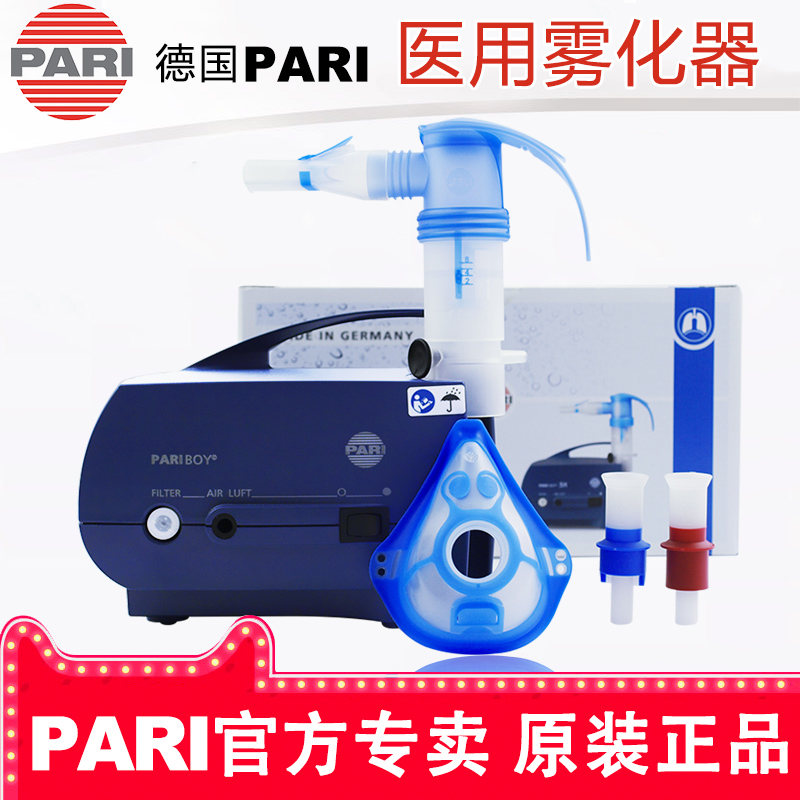 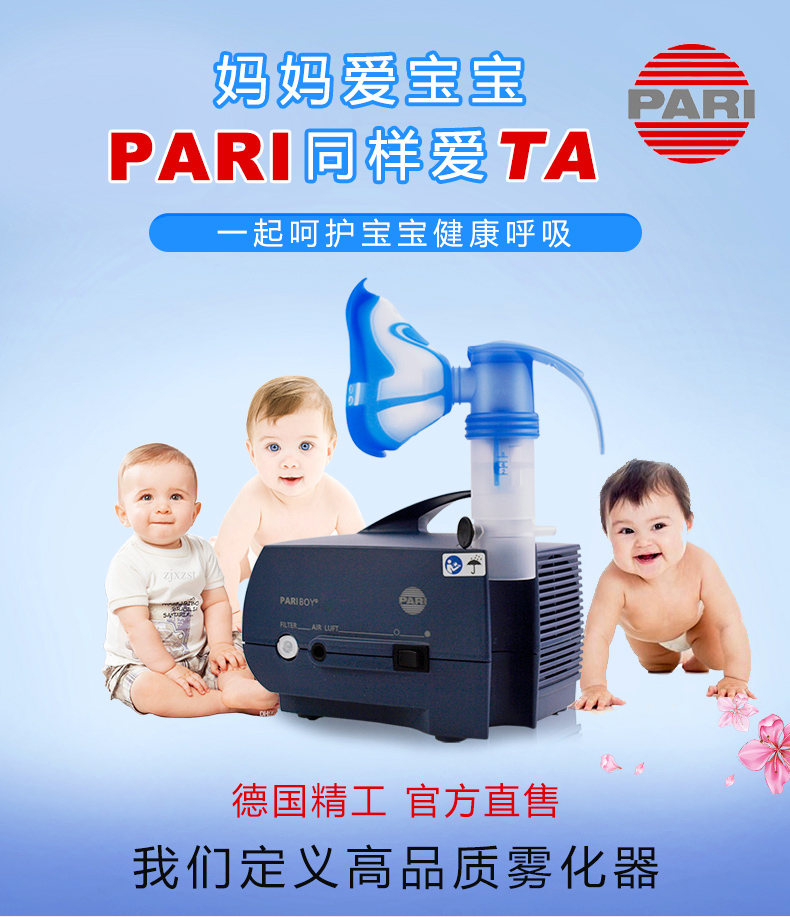 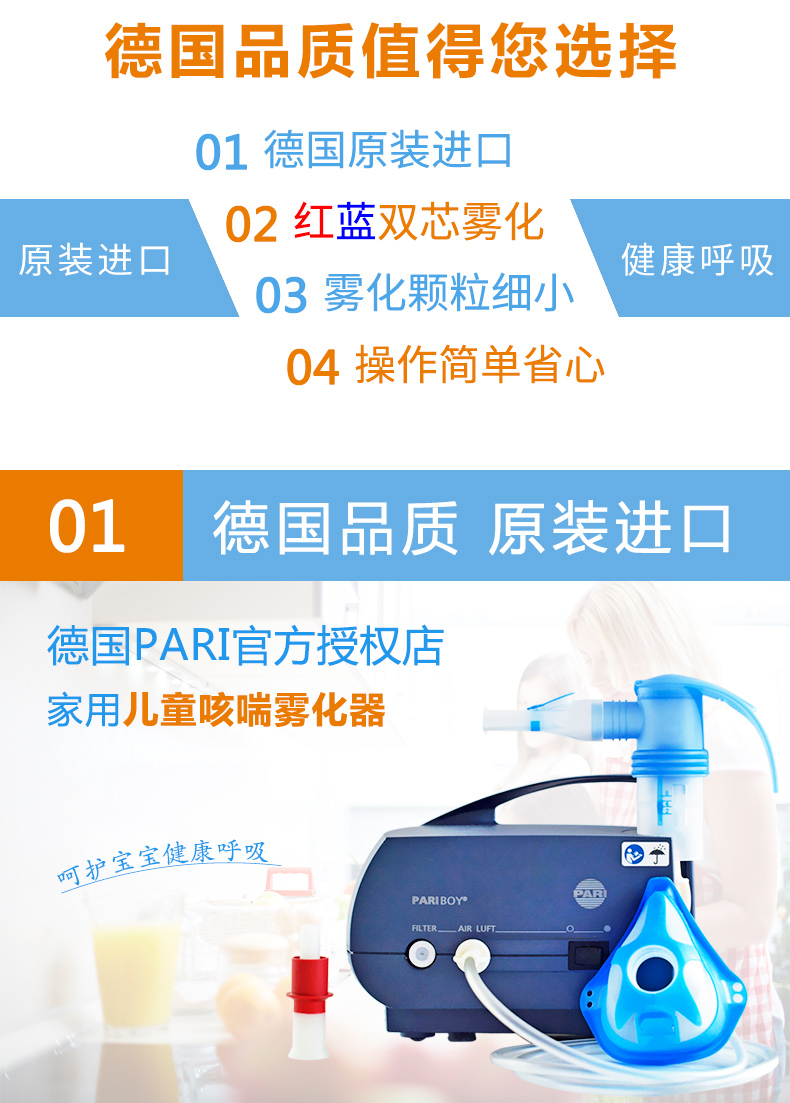 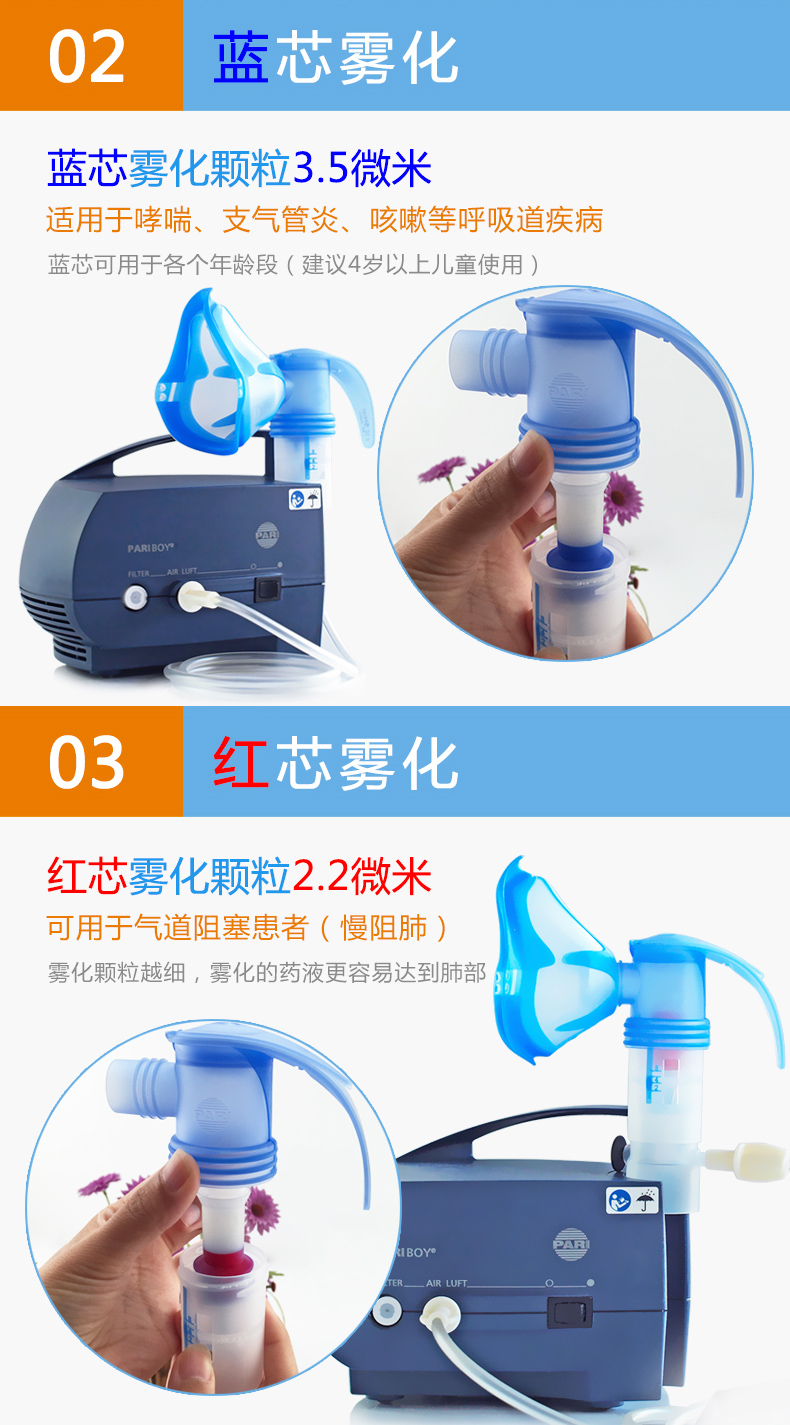 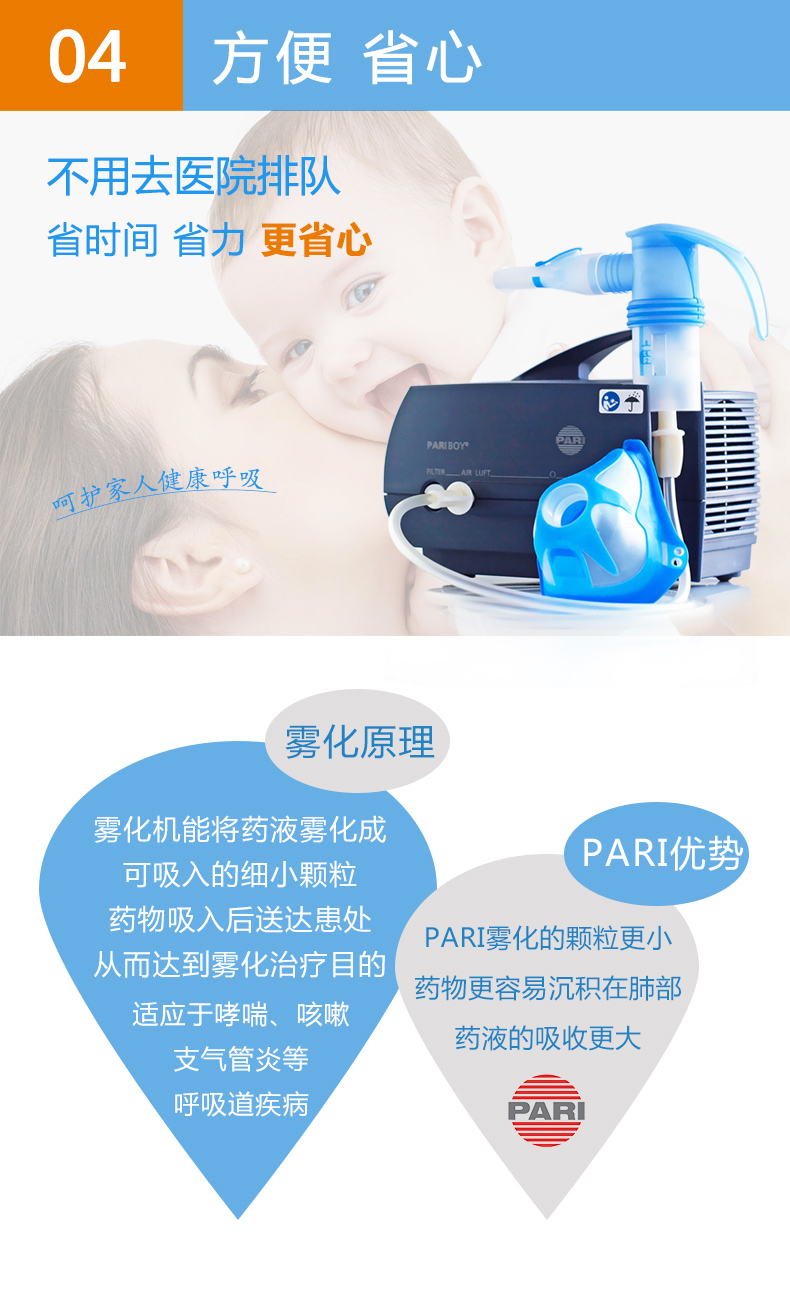 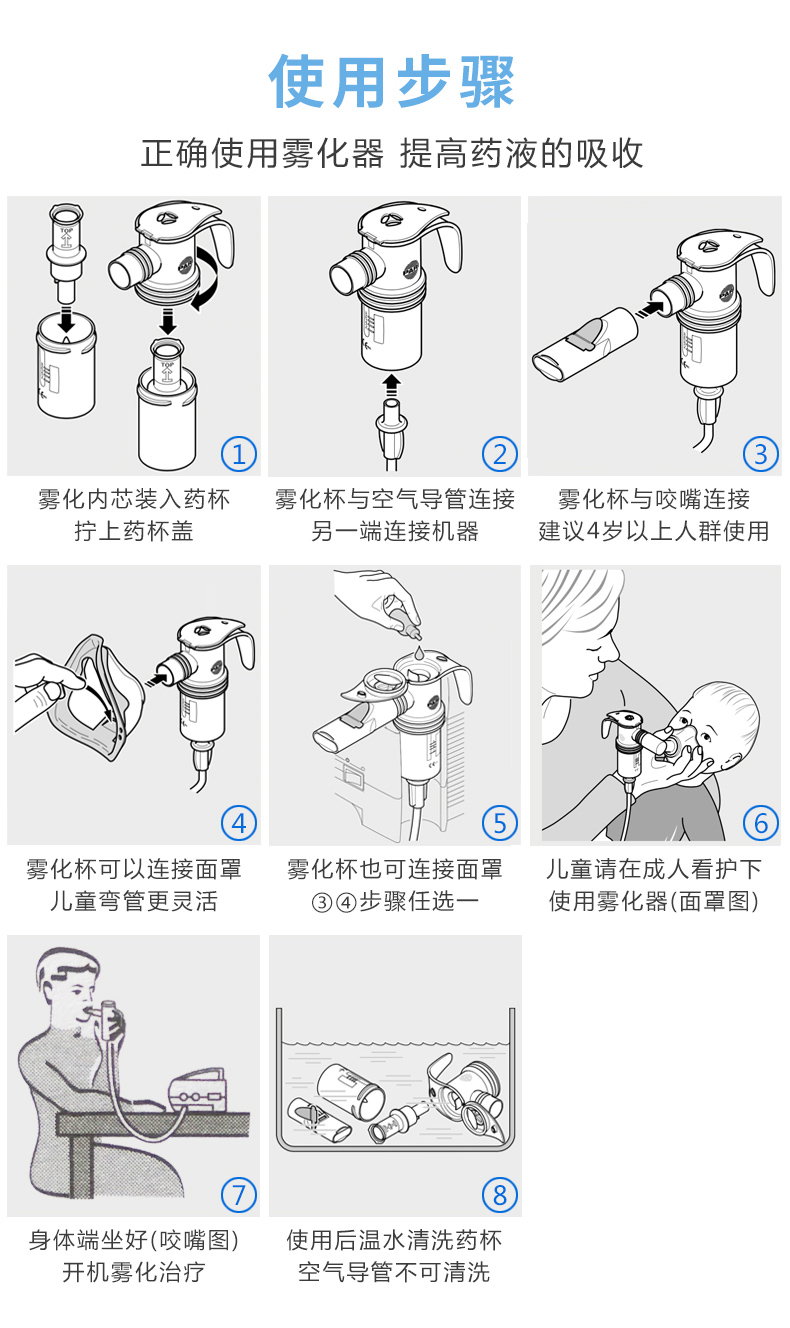 PARI雾化器 Boy型德国Pari雾化器Boy型 主要技术参数：保修：质保一年、延保两年 
小于5微米的粒子百分比：67%
药杯容量：2ml-8ml
噪音：小于60分贝尺寸：19.2㎝×14.5㎝×15㎝
9、重量：1.7 Kg雾化参数（蓝色内芯）           雾化参数(红色内芯)1.总药物输出率：600mg/min         450mg/min2.平均粒子直径：3.5微米            2.2微米3.小于5微米粒子百分比:67%           89%德国PARI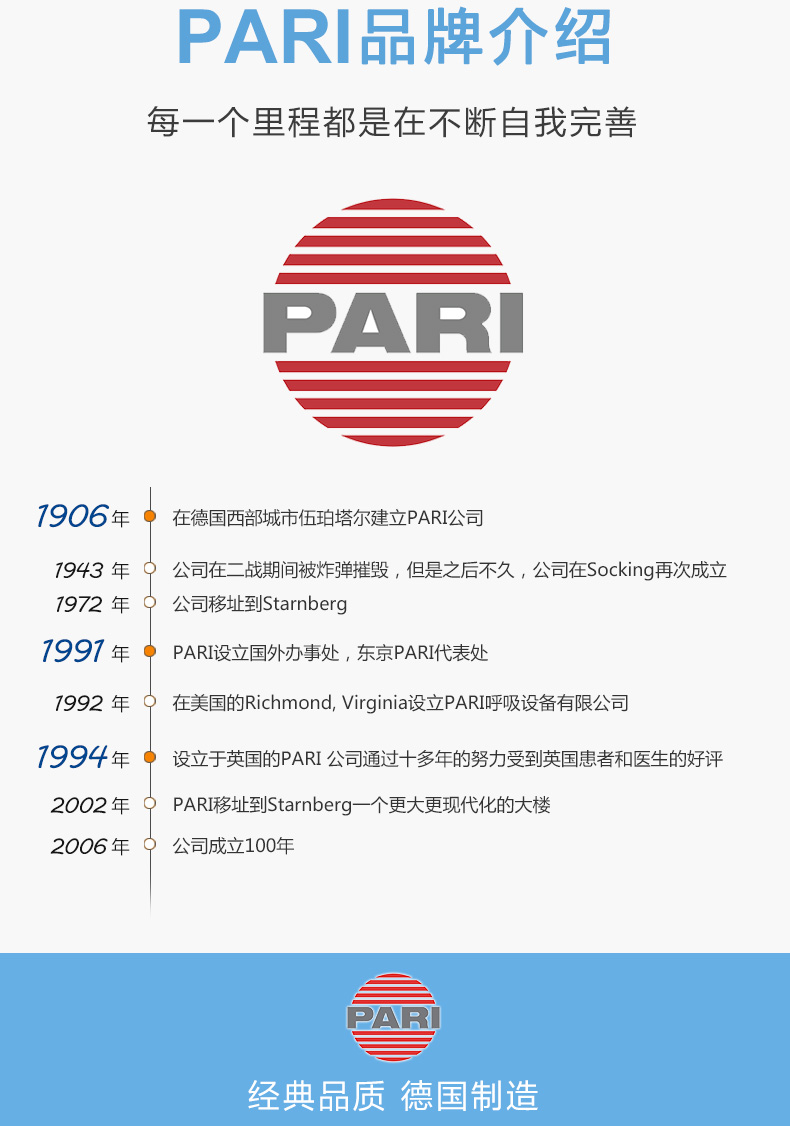 德国PARI雾化器产品型号表PARI 德国百瑞雾化器Boy型  空气压缩式销售部电话：021-51601230 钱经理 13816458218销售部地址：上海市静安区海宁路1399号金城大厦417室PARI 德国百瑞雾化器Boy型 保修服务承诺： 
PARI 德国百瑞雾化器Boy型自购买之日起一年以内由产品本身质量问题（非人为损坏）导致不能正常使用的，免费提供保修服务。超过免费保修时限，提供终身维修服务（仅收取材料成本费）。
我们向您保证您定购的PARI 德国百瑞雾化器Boy型为全新正品，产品保修卡、合格证齐全，所有产品均可享受全国联保服务。
全国联保，统一网上报修，在线24小时内响应。只需要您登录会员中心，在“产品售后”相应页面进行在线提交售后服务申请单，我们的工作人员会在24小时内和您确认并指导进行后续保修处理。 
售后服务中心电话：021-51611477种类产品名称型号雾化器家用雾化器Compact N 60018840雾化器儿童雾化器JuniorBOY 60018842雾化器医用雾化器TurboBOY 60018841雾化器医用雾化器Boy（3055）60018843雾化器鼻窦炎雾化器SINUS储雾罐无面罩Chamber储雾罐有面罩Chamber其他过滤芯空气过滤器